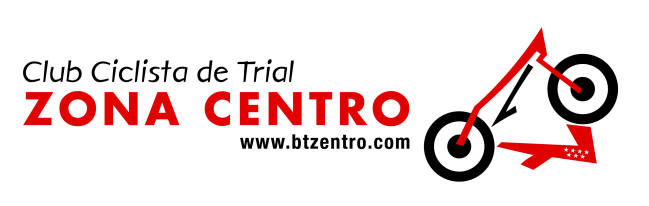 Polideportivo municipal de TorrelodonesPza. José Mª Unceta, nº 4-628250-TORRELODONES (MADRID)e-mail  info@btzentro.com							En Madrid a 18 de febrero de 2016.ASUNTO: ASAMBLEA GENERAL ORDINARIA DE SOCIOS.Estimados soci@s, se convoca asamblea general ordinaria de socios a celebrar a las 10:00h. en primera convocatoria y las 10:30h. en segunda, en el aula habitual del polideportivo de Torrelodones, el próximo SABADO día 12 de marzo...	Orden del día:	1.- Lectura y aprobación, si procede, del acta anterior.	2.- Presentación del balance de resultados del ejercicio 2015.	3.- Presentación para su aprobación del presupuesto para el ejercicio 2016.	4.- Cuotas de socios y cuotas de alumnos de la escuela.	5.- Circuitos permanentes de Usera y Puerta Hierro, situación y futuro.	6.- Seguros, pólizas actuales de RC y accidentes, seguro directivos.	7-  Situación de monitores de la escuela, titulación, licencias, etc.8.- Competiciones a organizar por el club en la temporada 2016.9.- Subvención 2016 del ayuntamiento de Torrelodones.10.- Ayudas económicas a pilotos que representen al club en competiciones.                                    11.- Licencias Biketrial 201612.- Ruegos y preguntas.Dada la importancia de los temas a tratar, se ruega la máxima asistencia. Y ante los numerosos puntos del día, se agradecería llevar los temas preparados para las intervencionesSe recuerda que NO se puede delegar el voto. Un cordial saludo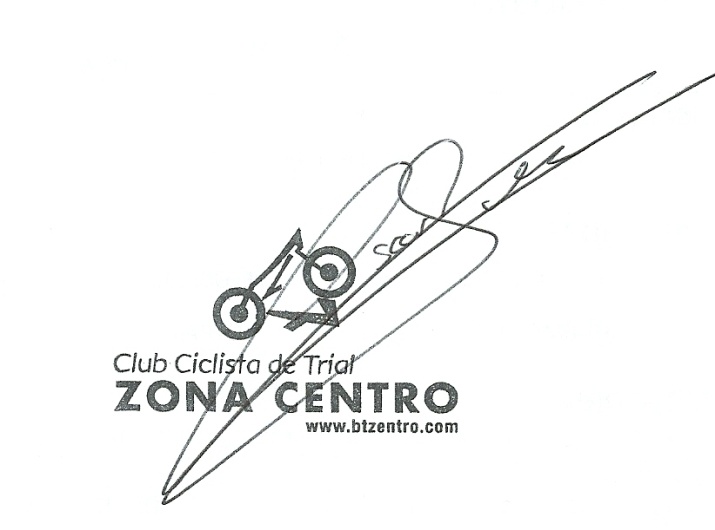 El PresidenteClub Ciclista de trial“ZONA CENTRO”